Lösung zur Klassenarbeit: Grammatik(Bewertungsvorschlag: jeweils 0,5 Punkte)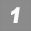 (Bewertungsvorschlag: jeweils 2 Punkte pro Satz)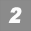 a) Die Müllabfuhr hatte heute die Mülleimer nicht geleert. Die Schülerinnen und Schüler sprechen auf der Klassenkonferenz über die Mülltrennung. b) Von uns wurde auf dieses Problem aufmerksam gemacht.Von den meisten Teilnehmern ist euer Verhalten kritisiert worden.(Bewertungsvorschlag: pro Verbform 1 Punkt, für die geänderten Pronomen 1 Punkt)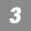 Yannic sagt, die Arbeit in der Gruppe helfe ihm sehr. Er könne sich mit anderen austauschen. 
Zudem mache es viel mehr Spaß, als alleine am Schreibtisch zu sitzen.Nachdem/Sobald ich mich informiert hatte, habe ich meine Ergebnisse festgehalten. 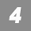 Ich finde mich in den Unterlagen gut zurecht, weil/da ich ein Inhaltsverzeichnis angelegt habe. Obwohl ich schon viel über dieses Thema gelesen habe, fasziniert es mich immer wieder.(Bewertungsvorschlag: pro Wortart 0,5 Punkte, für jedes Satzglied 1 Punkt)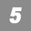 Die neue Projektarbeit/wird/den Schülerinnen und Schülern/gefallen.Wortarten: Artikel, Adjektiv, Nomen, Verb, Artikel, Nomen, Konjunktion, Nomen, VerbSatzglieder: Subjekt/Prädikat/Dativobjekt/PrädikatDanach/werden/die vielen Aufgaben/in den Gruppen/verteilt.Wortarten: Adverb, Verb, Artikel, Numerale, Nomen, Präposition, Artikel, Nomen, VerbSatzglieder: Adverbiale Bestimmung der Zeit/Prädikat/Subjekt/Adverbiale Bestimmung des Ortes/
PrädikatPerfektPräteritumPlusquamperfektFutur IFutur IIer 
argumentierteer hatte 
argumentierter wird 
argumentierener wird 
argumentiert habenwir haben präsentiertwir hatten 
präsentiertwir werden 
präsentierenwir werden 
präsentiert habensie haben recherchiertsie 
recherchiertensie hatten 
recherchiertsie werden 
recherchiert habenwir sind 
gegangenwir waren 
gegangenwir werden 
gehenwir werden 
gegangen sein